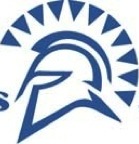 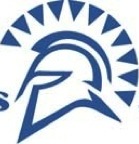 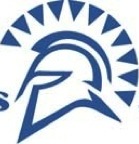 SAI 6th Grade Science: Ms. CrowDrew.crowbray@sesd.orgRoom: D3Crowclass.weebly.comWelcome to 6th grade science!  This one period course is a fun, challenging, and supportive educational environment where students will explore their capabilities as both learners and scientists.  I look forward to a fun and productive year with you!At the end of the course students should be able to:Cite specific textual evidence to support analysis of science and technical texts.Determine the meaning of symbols, key terms, and other domain-specific words and phrases as they are used in a specific scientific or technical context relevant toFollow precisely a multistep procedure when carrying out experiments, taking measurements, or performing technical tasks.Analyze the author's purpose in providing an explanation, describing a procedure, or discussing an experiment in a text.Integrate quantitative or technical information expressed in words in a text with a version of that information expressed visually (e.g., in a flowchart, diagram, model, graph, or table).Distinguish among facts, reasoned judgment based on research findings, and speculation in a text.Compare and contrast the information gained from experiments, simulations, video, or multimedia sources with that gained from reading a text on the same topic.As Spartan Students, We:Show Respect by considering others’ feelings and taking care of others’ property.Have Responsibility by being accountable for choices made.Make Right Choices by having self-control and doing our very best.Homework PolicyDaily assignments not completed in class are to be done for homework. Specific homework assignments are given when deemed necessary by the teacher.  Independent work not completed in class will be sent home as homework.  Homework turned in on time will receive full credit.  Unexcused late work will receive partial credit.  Homework/classwork is graded for completion and effort, not just accuracy.  Please check crowclass.weebly.com and check the “Homework” section for more up-to-date information regarding homework.Classroom Rules Be in your seat when the bell ringsBring all necessary materials to class every dayRespect others and their propertyUse appropriate languageNO food, gum, candy, sunflower seeds, etc., except bottled waterRecommended Materials  3 ring (1 to 1 ½  inch) binder with an abundance of college ruled loose-leaf paper with appropriate “Science” tabbed sectionSeparate Spiral 1 subject notebook with “Science” Label on cover (if you are having trouble obtaining this, please see me)Agenda (one is provided by SMS)2 black or blue ink pens and 2 sharpened pencils or mechanical pencil with extra leadEraser(s)Highlighter(s)Class homework and/or projects to be brought in to complete each dayAttendance and Tardy PolicyStudents are expected to be in class and in their seats when the bell rings.  If you are absent, you are responsible for obtaining the assignments, handouts, notes, etc. from the teacher.  Your absence is your responsibility. Parents and Students: please sign and return by: September 17, 2017Student: I have read and understand the rules, responsibilities, procedures and consequences of Ms. Crow’s Science class. I agree to follow the guidelines and procedures set forth in this packet. PRINTED NAME of Student 		Signature of Student				PeriodParent/Guardian:  I have read and understand the rules, responsibilities, procedures and consequences of Ms. Crow’s Science class .  If I have any questions, concerns or problems, I will contact Ms. Crow by e-mail at: drew.crowbray@sesd.orgPRINTED NAME of Parent/Guardian	Signature of Parent/Guardian		EMAIL/PHONE